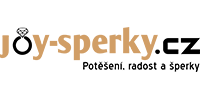 Formulář pro odstoupení od kupní smlouvyVyplňte prosím tento formulář a pošlete nám jej zpět pouze v případě, že chcete odstoupit od kupní smlouvy dle § 1829 odst. 1 občanského zákoníku. Prodávající:                                                                                JOY MALL s.r.o., Revoluční 1082/8, 110 00 Praha 1, IČ: 07346212                                                                     	                     Kupující:Jméno a příjmení: ……………………………………………………………………………………………………………….Adresa: ……………………………………………………………………………………………………………………………….E-mail: …………………………………………………………….      Telefon: …………………………………………….…Číslo objednávky: ………………………………………………………………………………Číslo bankovního účtu: …………………………………………………………….……….Oznamuji, že tímto odstupuji od kupní smlouvy o nákupu tohoto zboží.Název zboží: ………………………………………………………………….………………...	Datum převzetí zboží: …………………………………………………….………………..Důvod odstoupení od kupní smlouvy (nepovinná položka):Neodpovídá mé představě  	Nevhodný dárek   Chybně objednáno  	Jiný důvodNesedí velikost                     Datum odstoupení od smlouvy:	Podpis kupujícího :……………………………………………	………………………………………Formulář je třeba vytisknout, vyplnit, podepsat a vložit jej do zásilky spolu s vráceným zbožím na adresu: JOY MALL s.r.o., reklamační oddělení, U Sila 1724, Liberec 30, 463 11